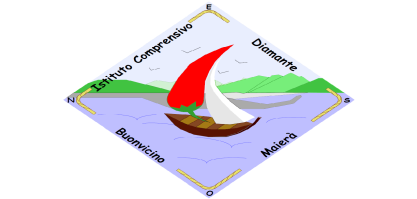 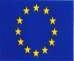                                               Istituto Comprensivo Statale DiamanteScuola dell’Infanzia, Primaria, Secondaria di primo gradoVia Quasimodo, snc -  tel e fax 0985/876878mail: csic836001@istruzione.it - PEC: csic836001@pec.istruzione.itSito web: www.icdiamante.gov.it87023 - Diamante (Cosenza)PIANO EDUCATIVO INDIVIDUALIZZATO(ART. 7, D. LGS. 13 APRILE 2017, N. 66 e s.m.i.)Anno Scolastico 2021-2022Cognome	NomeACCERTAMENTO DELLA CONDIZIONE DI DISABILITÀ IN ETÀ EVOLUTIVA AI FINI DELL'INCLUSIONE SCOLASTICArilasciato in dataData scadenza o rivedibilità:	Non indicataPROFILO DI FUNZIONAMENTO redatto in data Nella fase transitoria:PROFILO DI FUNZIONAMENTO NON DISPONIBILEDIAGNOSI FUNZIONALE redatta in dataPROFILO DINAMICO FUNZIONALE IN VIGORE approvato in data(1) o suo delegatoComposizione del GLO - Gruppo di Lavoro Operativo per l’inclusioneArt. 15, commi 10 e 11 della L. 104/1992 (come modificato. dal D.Lgs 96/2019)Eventuali modifiche o integrazioni alla composizione del GLO successive alla prima convocazionePunti di forza sui quali costruire gli interventi educativi e didattici5 A. Dimensione: RELAZIONE / INTERAZIONE / SOCIALIZZAZIONE → si faccia riferimento alla sfera affettivo relazionale, considerando l’area del sé, il rapporto con gli altri, la motivazione verso la relazione consapevole, anche con il gruppo dei pari, le interazioni con gli adulti di riferimento nel contesto scolastico, la motivazione all’apprendimento5 A1 - OBIETTIVI5 A2 - INTERVENTI DIDATTICI e METODOLOGICI5 A3 - VERIFICA5 B. Dimensione: COMUNICAZIONE / LINGUAGGIO → si faccia riferimento alla competenza linguistica, intesa come comprensione del linguaggio orale, produzione verbale e relativo uso comunicativo del linguaggio verbale o di linguaggi alternativi o integrativi; si consideri anche la dimensione comunicazionale, intesa come modalità di interazione, presenza e tipologia di contenuti prevalenti, utilizzo di mezzi privilegiati5 B1 - OBIETTIVI5 B2 - INTERVENTI DIDATTICI e METODOLOGICI5 B3 - VERIFICA5 C. Dimensione: AUTONOMIA / ORIENTAMENTO → si faccia riferimento all'autonomia della persona e all'autonomia sociale, alle dimensioni motorio-prassica (motricità globale, motricità fine, prassi semplici e complesse) e sensoriale (funzionalità visiva, uditiva, tattile)5 C1 - OBIETTIVI5 C2 - INTERVENTI DIDATTICI e METODOLOGICI5 C3 - VERIFICA5 D. Dimensione COGNITIVA, NEUROPSICOLOGICA E DELL'APPRENDIMENTO →capacità mnesiche, intellettive e organizzazione spazio-temporale; livello di sviluppo raggiunto in ordine alle strategie utilizzate per la risoluzione di compiti propri per la fascia d’età, agli stili cognitivi, alla capacità di integrare competenze diverse per la risoluzione di compiti, alle competenze di lettura, scrittura, calcolo, decodifica di testi o messaggi.5 D1 - OBIETTIVI5 D2 - INTERVENTI DIDATTICI e METODOLOGICI5 D3 - VERIFICARevisione Data:Verifica conclusiva degli esiti Data:Revisione Data:Revisione Data:Verifica conclusiva degli esiti Data:Revisione Data:Verifica conclusiva degli esiti Data:SpecificareIS Insegnante SostegnoEP Educatrice Professionale   DC Docente CurricolareRevisione Data:[solo per alunni/e in uscita dalle classi terze]11.1 Verifica finale del PEI Valutazione globale dei risultati raggiunti (con riferimento agli elementi di verifica delle varie Sezioni del PEI)N.B.: Per le esigenze di tipo sanitario si rimanda alla relativa documentazione presente nel Fascicolo dell’Aulunno/a(1) L’indicazione delle ore è finalizzata unicamente a permettere al Dirigente Scolastico di formulare la richiesta complessiva d’Istituto delle misure di sostegno ulteriori rispetto a quelle didattiche, da proporre e condividere con l’Ente Territoriale ai sensi dell’Art.10 Decreto 66/2017 e s.m.i.La verifica finale, con la proposta del numero di ore di sostegno e delle risorse da destinare agli interventi di assistenza igienica e di base, nonché delle tipologie di assistenza/figure professionali da destinare all'assistenza, all'autonomia e/o alla comunicazione, per l'anno scolastico successivo, è stata approvata dal GLO in data:Come risulta da verbale n.	in allegato.[da compilare a seguito del primo accertamento della condizione di disabilità in età evolutiva ai fini dell’inclusione scolastica]N.B.: Per le esigenze di tipo sanitario si rimanda alla relativa documentazione presente nel Fascicolo dell’Alunno/a(1) L’indicazione delle ore è finalizzata unicamente a permettere al Dirigente Scolastico di formulare la richiesta complessiva d’Istituto delle misure di sostegno ulteriori rispetto a quelle didattiche, da proporre e condividere con l’Ente Territoriale ai sensi dell’Art.10 Decreto 66/2017 e s.m.i.Il PEI provvisorio con la proposta del numero di ore di sostegno e delle risorse da destinare agli interventi di assistenza igienica e di base, nonché delle tipologie di assistenza/figure professionali e relativo fabbisogno da destinare all'assistenza, all'autonomia e/o alla comunicazione, per l'anno scolastico successivo, è stato approvato dal GLO in data.	Come risulta da verbale n.	in allegato.Composizione del GLO - Gruppo di Lavoro Operativo per l’inclusioneArt. 15, commi 10 e 11 della L. 104/1992 (come modificato. dal D.Lgs 96/2019)PEI PROVVISORIODATAFIRMA DEL DIRIGENTE SCOLASTICO (1)PEI PROVVISORIOAPPROVAZIONE DEL PEI E PRIMA SOTTOSCRIZIONEDATAFIRMA DEL DIRIGENTE SCOLASTICO (1)APPROVAZIONE DEL PEI E PRIMA SOTTOSCRIZIONEVERIFICA INTERMEDIADATAFIRMA DEL DIRIGENTE SCOLASTICO (1)VERIFICA INTERMEDIAVERIFICA FINALE E PROPOSTE PER L’A.S. SUCCESSIVODATAFIRMA DEL DIRIGENTE SCOLASTICO (1)VERIFICA FINALE E PROPOSTE PER L’A.S. SUCCESSIVOCognome e NomeCognome e Nome*specificare a quale titolo ciascun componente interviene al GLO1234567891011121314151617181920DataCognome e Nome*specificare a quale titolo ciascun componente interviene al GLOVariazione (nuovo membro, sostituzione, decadenza…)2 B In base alle indicazioni del Profilo di Funzionamento (o della Diagnosi Funzionale e del Profilo Dinamico Funzionale se non è stato ancora redatto) sono individuate le dimensioni rispetto alle quali è necessario definire nel PEI specifici interventi. Le sezioni del PEI non coinvolte vengono omesse.2 B In base alle indicazioni del Profilo di Funzionamento (o della Diagnosi Funzionale e del Profilo Dinamico Funzionale se non è stato ancora redatto) sono individuate le dimensioni rispetto alle quali è necessario definire nel PEI specifici interventi. Le sezioni del PEI non coinvolte vengono omesse.2 B In base alle indicazioni del Profilo di Funzionamento (o della Diagnosi Funzionale e del Profilo Dinamico Funzionale se non è stato ancora redatto) sono individuate le dimensioni rispetto alle quali è necessario definire nel PEI specifici interventi. Le sezioni del PEI non coinvolte vengono omesse.2 B In base alle indicazioni del Profilo di Funzionamento (o della Diagnosi Funzionale e del Profilo Dinamico Funzionale se non è stato ancora redatto) sono individuate le dimensioni rispetto alle quali è necessario definire nel PEI specifici interventi. Le sezioni del PEI non coinvolte vengono omesse.Dimensione Socializzazione/Interazione/RelazioneSezione 4A/5AVa definitaVa omessaDimensione Comunicazione/LinguaggioSezione 4B/5BVa definitaVa omessaDimensione Autonomia/ OrientamentoSezione 4C/5CVa definitaVa omessaDimensione Cognitiva, Neuropsicologica e dell'ApprendimentoSezione 4D/5DVa definitaVa omessa8.3 Progettazione disciplinare8.3 Progettazione disciplinareA) Disciplina o Area disciplinare:A - Segue la progettazione didattica della classe e si applicano gli stessi criteri di valutazioneA) Disciplina o Area disciplinare:B - Rispetto alla progettazione didattica della classe sono applicate le seguenti personalizzazioni in relazione agli obiettivi di apprendimento (conoscenze, abilità, traguardi di competenze) e ai criteri di valutazioneB) Disciplina o Area disciplinare:A - Segue la progettazione didattica della classe e si applicano gli stessi criteri di valutazioneB) Disciplina o Area disciplinare:B - Rispetto alla progettazione didattica della classe sono applicate le seguenti personalizzazioni in relazione agli obiettivi di apprendimento (conoscenze, abilità, traguardi di competenze) e ai criteri di valutazioneC) Disciplina o Area disciplinare:A - Segue la progettazione didattica della classe e si applicano gli stessi criteri di valutazioneC) Disciplina o Area disciplinare:B - Rispetto alla progettazione didattica della classe sono applicate le seguenti personalizzazioni in relazione agli obiettivi di apprendimento (conoscenze, abilità, traguardi di competenze) e ai criteri di valutazioneD) Disciplina o Area disciplinare:A - Segue la progettazione didattica della classe e si applicano gli stessi criteri di valutazioneD) Disciplina o Area disciplinare:B - Rispetto alla progettazione didattica della classe sono applicate le seguenti personalizzazioni in relazione agli obiettivi di apprendimento (conoscenze, abilità, traguardi di competenze) e ai criteri di valutazione8.4 Criteri di valutazione del comportamento ed eventuali obiettivi specifici.8.4 Criteri di valutazione del comportamento ed eventuali obiettivi specifici.Comportamento:A - Il comportamento è valutato in base agli stessi criteri adottati per la classeComportamento:B - Il comportamento è valutato in base ai seguenti criteri personalizzati e al raggiungimento dei seguenti obiettivi:OrarioLunedìMartedìMercoledìGiovedìVenerdìSabato9.2 Situazione dell’alunno/a9.2 Situazione dell’alunno/aA) Frequenza del/la alunno/aB) Partecipazione dell’alunno/a alle attività della classeL’alunno/a partecipa alle attività didattiche dell’intera classe L’alunno/a partecipa alla attività didattiche in un piccolo gruppoC) Insegnante per le attività di sostegno.Numero di ore settimanaliD) Risorse destinate agli interventi di assistenza igienica e di base.Descrizione del servizio svolto dai collaboratori scolastici:E) Risorse professionali destinate all'assistenza, all'autonomia e/o alla comunicazione.Tipologia di assistenza / figura professionale:Numero di ore settimanali condivise con l’Ente competenteF) Altre risorse professionali presenti nella scuola/classe.docenti del team o della scuola in possesso del titolo di specializzazione per le attività di sostegnodocenti dell’organico dell’autonomia coinvolti/e in progetti di inclusione o in specifiche attività rivolte all’alunno/a e/o alla classealtroG) Uscite didattiche, visite guidate e viaggi di istruzione.Interventi previsti per consentire all’alunno/a di partecipare alle uscite didattiche, alle visite guidate e ai viaggi di istruzione organizzati per la classeH) Strategie per la prevenzione e l’eventuale gestione di comportamenti problematici.I) Attività o progetti sull’inclusione rivolti alla classe.L) Trasporto Scolastico.Indicare le modalità di svolgimento del servizio9.3 Interventi e attività extrascolastiche attive.9.3 Interventi e attività extrascolastiche attive.9.3 Interventi e attività extrascolastiche attive.9.3 Interventi e attività extrascolastiche attive.9.3 Interventi e attività extrascolastiche attive.A) Tipologia(es. riabilitazione, attività extrascolastiche, attività ludico/ricreative, trasporto scolastico etc.)n°oreStrutturaObiettivi perseguiti ed eventuali raccordi con il PEINOTE(altre informazioni utili)A) Tipologia(es. riabilitazione, attività extrascolastiche, attività ludico/ricreative, trasporto scolastico etc.)B) Attività extrascolastiche di tipo informalen°oreSupportoObiettivi perseguiti ed eventuali raccordi con il PEINOTE(altre informazioni utili)B) Attività extrascolastiche di tipo informaleCompetenze chiave europeeCompetenze dal Profilo dello studente al termine del primo ciclo di istruzione11.5 Proposta del numero di ore di sostegno per l'anno successivo * Ai sensi del D.Lgs 66/2017 e s.m.i.11.5 Proposta del numero di ore di sostegno per l'anno successivo * Ai sensi del D.Lgs 66/2017 e s.m.i.A) Proposta del numero di ore di sostegno per l'anno successivo*Partendo dall'organizzazione delle attività di sostegno didattico e dalle osservazioni sistematiche svolte, tenuto conto della documentazione presente nel fascicolo personale dell’alunno/a e della: Diagnosi Funzionale o del	Profilo di Funzionamento oltre che dei risultati raggiunti, nonché di  eventuali difficoltà  emerse durante  l'anno,  si propone  al Dirigente  Scolastico dirichiedere per l' a. s. successivo	le seguenti ore di sostegno: Con la seguente motivazione:B) Proposta delle risorse da destinare agli interventi di assistenza igienica e di basee delle risorse professionali da destinare all'assistenza, all'autonomia e/o alla comunicazione, per l'anno successivo*Partendo dalle osservazioni descritte nelle Sezioni 4 e 6 e dagli interventi descritti nelle Sezionin. 5 e 7, tenuto conto del Profilo di Funzionamento e dei risultati raggiunti, nonché di eventuali difficoltà emerse durante l'anno:si indica il fabbisogno di risorse da destinare agli interventi di assistenza igienica e di base, nel modo seguente:si indica, come segue, il fabbisogno di risorse professionali da destinare all'assistenza, all'autonomia e/o alla comunicazione - nell’ambito di quanto previsto dal D.Lgs 66/2017 - per l'a.s. successivo:tipologia di assistenza / figura professionale per N° ore	(1).*(Art. 7 D.Lgs 66/2017)C) Eventuali esigenze correlate al trasporto dell’alunno/a da e verso la scuolaD) Indicazioni per il PEISuggerimenti, proposte, strategie che hanno particolarmente funzionato e che potrebbero essere riproposte; criticità emerse da correggere, eccdell'annosuccessivoCognome e NomeCognome e Nome* specificare a quale titolo ciascun componente interviene al GLOFirma1234567891011121314151617181920Proposta del numero di ore di sostegno alla classe per l'anno successivo*Partendo dalla:    Diagnosi Funzionale o dal     Profilo di Funzionamento, si individuano le principali dimensioni interessate [Sezione 4] e le condizioni di contesto [Sezione 6], con la previsione degli interventi educativo-didattici da attuare ed il relativo fabbisogno di risorse professionali per il sostegno e l’assistenza* (Art. 7D.Lgs 66/2017)N°	ore di sostegno richieste per l' a. s. successivo:	con la seguente motivazione:12.3 Proposte risorse per: Assistenza igienica - Autonomia - Comunicazione * Ai sensi del D.Lgs 66/2017 e s.m.i.12.3 Proposte risorse per: Assistenza igienica - Autonomia - Comunicazione * Ai sensi del D.Lgs 66/2017 e s.m.i.Proposta delle risorse da destinare agli interventi di assistenza igienica e di base e delle risorse professionali da destinare all'assistenza, all'autonomia e alla comunicazio ne, per l'anno successivo*Partendo dalla:    Diagnosi Funzionale o dal    Profilo di Funzionamento, si individuano le principali dimensioni interessate [Sezione 4] e le condizioni di contesto [Sezione 6], con la previsione del fabbisogno di risorse da destinare agli interventi di assistenza igienica e di base e delle risorse professionali da destinare all'assistenza, all'autonomia e alla comunicazione, per l'a.s.Fabbisogno di risorse da destinare agli interventi di assistenza igienica e di base, nel modo seguente:Fabbisogno di risorse professionali da destinare all'assistenza, all'autonomia e alla comunicazione- nell’ambito di quanto previsto dall’Accordo di cui all’art. 3 del D.Lgs 66/2017 - per l'a. s. successivo:tipologia di assistenza / figura professionale:* (Art. 7 D.Lgs 66/2017)per N° ore	(1).Eventuali esigenze correlate al trasporto dell’alunno/a da e verso lascuolaCognome e NomeCognome e Nome* specificare a quale titolo ciascun componente interviene al GLOFirma1234567891011121314151617181920